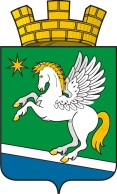 АДМИНИСТРАЦИЯМУНИЦИПАЛЬНОГО ОБРАЗОВАНИЯ РАБОЧИЙ ПОСЕЛОК АТИГПОСТАНОВЛЕНИЕот 10.09.2020 № 261пгт АтигОб установлении публичного сервитутаРассмотрев ходатайство об установлении публичного сервитута открытого акционерного общества «Межрегиональная распределительная сетевая компания Урала» (ОАО «МРСК Урала») (ИНН 667163413, ОГРН 10566040000970), руководствуясь статьей 23, главой V.7 Земельного Кодекса Российской Федерации, Уставом муниципального образования рабочий поселок Атиг,ПОСТАНОВЛЯЕТ:1.	Утвердить границы публичного сервитута на части земельных участков с кадастровыми номерами: 66:16:1401009:4; 66:16:1401009:8; 66:16:1901001:127; 66:16:1901001:173; 66:16:1901001:5; 66:16:1901001:546; 66:16:1901001:580; 66:16:1901001:582; 66:16:1901001:648; 66:16:1901001:649; 66:16:1901001:84; 66:16:1901001:894; 66:16:1901001:895; 66:16:1901001:896; 66:16:1901002:1; 66:16:1901002:107; 66:16:1901002:108; 66:16:1901002:11; 66:16:1901002:117; 66:16:1901002:131; 66:16:1901002:17; 66:16:1901002:3; 66:16:1901002:410; 66:16:1901002:413; 66:16:1901002:437; 66:16:1901002:442; 66:16:1901002:443; 66:16:1901002:444; 66:16:1901002:45; 66:16:1901002:6; 66:16:1901002:79; 66:16:1901002:8; 66:16:1901002:86; 66:16:1901002:9; 66:16:1901002:93; 66:16:1901002:99; 66:16:1901003:1118; 66:16:1901003:1135; 66:16:1901003:114; 66:16:1901003:1244; 66:16:1901003:1245; 66:16:1901003:1263; 66:16:1901003:1264; 66:16:1901003:128; 66:16:1901003:1286; 66:16:1901003:1290; 66:16:1901003:1292; 66:16:1901003:1294; 66:16:1901003:1313; 66:16:1901003:1316; 66:16:1901003:1373; 66:16:1901003:1374; 66:16:1901003:1378; 66:16:1901003:1404; 66:16:1901003:1408; 66:16:1901003:165; 66:16:1901003:20; 66:16:1901003:204; 66:16:1901003:212; 66:16:1901003:22; 66:16:1901003:225; 66:16:1901003:232; 66:16:1901003:242; 66:16:1901003:243; 66:16:1901003:244; 66:16:1901003:247; 66:16:1901003:250; 66:16:1901003:276; 66:16:1901003:290; 66:16:1901003:291; 66:16:1901003:296; 66:16:1901003:298; 66:16:1901003:319; 66:16:1901003:320; 66:16:1901003:38; 66:16:1901003:48; 66:16:1901003:51; 66:16:1901003:80; 66:16:1901003:86; 66:16:1901003:88; 66:16:1901004:14; 66:16:1901004:15; 66:16:1901004:16; 66:16:1901004:21; 66:16:1901004:700; 66:16:1901005:102; 66:16:1901005:108; 66:16:1901005:11; 66:16:1901005:146; 66:16:1901005:152; 66:16:1901005:157; 66:16:1901005:159; 66:16:1901005:437; 66:16:1901005:476; 66:16:1901005:49; 66:16:1901005:5; 66:16:1901006:1318; 66:16:1901006:1334; 66:16:1901006:1335; 66:16:1901006:1358; 66:16:1901006:1390; 66:16:1901006:186; 66:16:1901006:188; 66:16:1901006:207; 66:16:1901006:211; 66:16:1901006:219; 66:16:1901006:22; 66:16:1901006:220; 66:16:1901006:250; 66:16:1901006:273; 66:16:1901006:338; 66:16:1901006:347; 66:16:1901006:395; 66:16:1901006:405; 66:16:1901006:430; 66:16:1901006:52; 66:16:1901007:1; 66:16:1901007:10; 66:16:1901007:11; 66:16:1901007:12; 66:16:1901007:19; 66:16:1901007:24; 66:16:1901007:28; 66:16:1901007:31; 66:16:1901007:32; 66:16:1901007:33; 66:16:1901007:48; 66:16:1901007:530; 66:16:1901007:533; 66:16:1901007:535; 66:16:1901007:57; 66:16:1901007:58; 66:16:1901007:63; 66:16:1901007:7; 66:16:1901007:71; 66:16:1901007:79; 66:16:1901007:9; 66:16:0000000:1307; 66:16:0000000:219; 66:16:0000000:220; 66:16:0000000:221; 66:16:0000000:222; 66:16:0000000:223; 66:16:0000000:224; 66:16:0000000:3288; 66:16:0000000:3290; 66:16:0000000:3292; 66:16:0000000:3293; 66:16:0000000:3739; 66:16:0000000:3844, общей площадью 225609 кв. м., расположенный по адресу: Свердловская область, Нижнесергинский район, в соответствии со схемой расположения границ публичного сервитута (Приложение № 1) и описанию границ публичного сервитута (Приложение №2).2.	Установить публичный сервитут на части земельных участков с кадастровыми номерами: 66:16:1401009:4; 66:16:1401009:8; 66:16:1901001:127; 66:16:1901001:173; 66:16:1901001:5; 66:16:1901001:546; 66:16:1901001:580; 66:16:1901001:582; 66:16:1901001:648; 66:16:1901001:649; 66:16:1901001:84; 66:16:1901001:894; 66:16:1901001:895; 66:16:1901001:896; 66:16:1901002:1; 66:16:1901002:107; 66:16:1901002:108; 66:16:1901002:11; 66:16:1901002:117; 66:16:1901002:131; 66:16:1901002:17; 66:16:1901002:3; 66:16:1901002:410; 66:16:1901002:413; 66:16:1901002:437; 66:16:1901002:442; 66:16:1901002:443; 66:16:1901002:444; 66:16:1901002:45; 66:16:1901002:6; 66:16:1901002:79; 66:16:1901002:8; 66:16:1901002:86; 66:16:1901002:9; 66:16:1901002:93; 66:16:1901002:99; 66:16:1901003:1118; 66:16:1901003:1135; 66:16:1901003:114; 66:16:1901003:1244; 66:16:1901003:1245; 66:16:1901003:1263; 66:16:1901003:1264; 66:16:1901003:128; 66:16:1901003:1286; 66:16:1901003:1290; 66:16:1901003:1292; 66:16:1901003:1294; 66:16:1901003:1313; 66:16:1901003:1316; 66:16:1901003:1373; 66:16:1901003:1374; 66:16:1901003:1378; 66:16:1901003:1404; 66:16:1901003:1408; 66:16:1901003:165; 66:16:1901003:20; 66:16:1901003:204; 66:16:1901003:212; 66:16:1901003:22; 66:16:1901003:225; 66:16:1901003:232; 66:16:1901003:242; 66:16:1901003:243; 66:16:1901003:244; 66:16:1901003:247; 66:16:1901003:250; 66:16:1901003:276; 66:16:1901003:290; 66:16:1901003:291; 66:16:1901003:296; 66:16:1901003:298; 66:16:1901003:319; 66:16:1901003:320; 66:16:1901003:38; 66:16:1901003:48; 66:16:1901003:51; 66:16:1901003:80; 66:16:1901003:86; 66:16:1901003:88; 66:16:1901004:14; 66:16:1901004:15; 66:16:1901004:16; 66:16:1901004:21; 66:16:1901004:700; 66:16:1901005:102; 66:16:1901005:108; 66:16:1901005:11; 66:16:1901005:146; 66:16:1901005:152; 66:16:1901005:157; 66:16:1901005:159; 66:16:1901005:437; 66:16:1901005:476; 66:16:1901005:49; 66:16:1901005:5; 66:16:1901006:1318; 66:16:1901006:1334; 66:16:1901006:1335; 66:16:1901006:1358; 66:16:1901006:1390; 66:16:1901006:186; 66:16:1901006:188; 66:16:1901006:207; 66:16:1901006:211; 66:16:1901006:219; 66:16:1901006:22; 66:16:1901006:220; 66:16:1901006:250; 66:16:1901006:273; 66:16:1901006:338; 66:16:1901006:347; 66:16:1901006:395; 66:16:1901006:405; 66:16:1901006:430; 66:16:1901006:52; 66:16:1901007:1; 66:16:1901007:10; 66:16:1901007:11; 66:16:1901007:12; 66:16:1901007:19; 66:16:1901007:24; 66:16:1901007:28; 66:16:1901007:31; 66:16:1901007:32; 66:16:1901007:33; 66:16:1901007:48; 66:16:1901007:530; 66:16:1901007:533; 66:16:1901007:535; 66:16:1901007:57; 66:16:1901007:58; 66:16:1901007:63; 66:16:1901007:7; 66:16:1901007:71; 66:16:1901007:79; 66:16:1901007:9; 66:16:0000000:1307; 66:16:0000000:219; 66:16:0000000:220; 66:16:0000000:221; 66:16:0000000:222; 66:16:0000000:223; 66:16:0000000:224; 66:16:0000000:3288; 66:16:0000000:3290; 66:16:0000000:3292; 66:16:0000000:3293; 66:16:0000000:3739; 66:16:0000000:3844, общей площадью 225609 кв. м., расположенных по адресу: Свердловская область, Нижнесергинский район, категория земель: земли лесного фонда, земли населённых пунктов.Цель установления публичного сервитута: размещение существующей линии электропередачи «ВЛ-6 кВ Ф.Совхоз от ПС Атиг до ТП-3812 с отпайками, Ф.Черемушки от ПС Атиг до ТП-3826 с отпайками, Ф.КСМ от ПС Атиг до ТП-3805 с отпайками, литер 4», принадлежащей на праве собственности ОАО «МРСК Урала», о чем в Едином государственном реестре недвижимости сделана запись от 21.07.2008 № 66-66-15/021/2008-258.Срок действия публичного сервитута: 49 лет.3.	Настоящее постановление опубликовать в официальном печатном издании «Информационный вестник муниципального образования рабочий посёлок Атиг».4. Контроль за исполнением настоящего постановления оставляю за собой.Глава   муниципального образованиярабочий посёлок Атиг                                                                        Т.В. Горнова